Unit 4 – Thermo: Quiz 5aTo the right is a P-V diagram that shows multiple step thermodynamic cycle.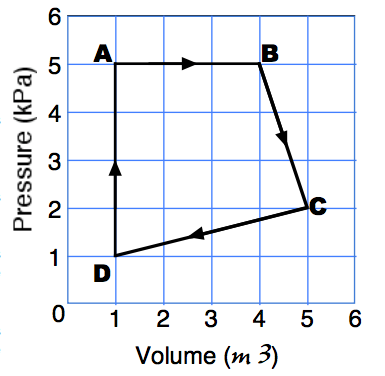 What is the name of the thermal dynamic process as the gas goes from point “A” to point B”?What is the name of the thermal dynamic process as the gas goes from point “D” to point “A”?How much work is done as a gas undergoes a change along the curve from point “B” to “C?”How much work is done as a gas undergoes a change along the curve from point “C” to “D?”How much NET work is done on or by the gas as it undergoes a change along the curve from point “A” to “B” to “C” to “D” and back to “A?”Answers: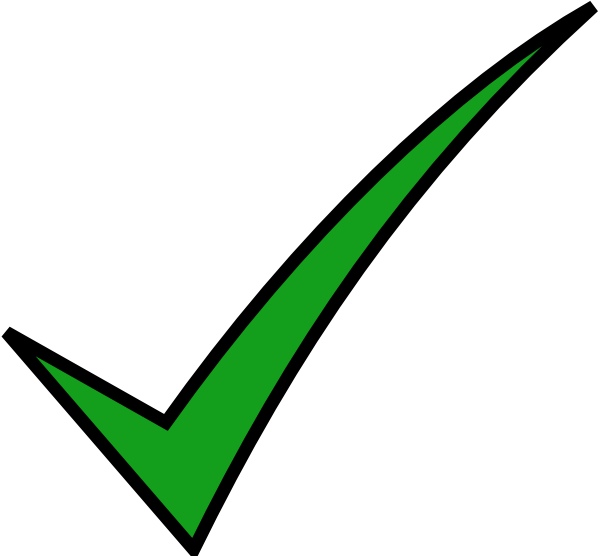 IsobaricIsochoric3500 J BY the gas (IMPORTANT!)-6000 J BY the gas OR 6000 J ON the gas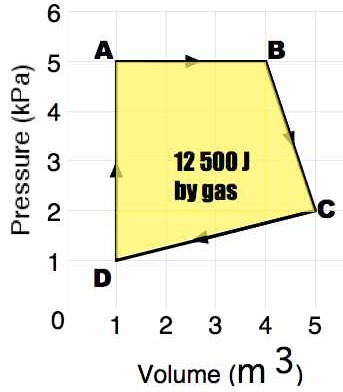 